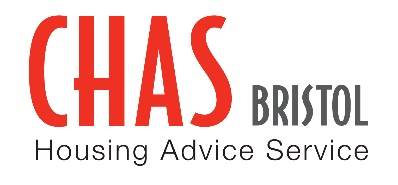 CHAS has a vision of society where all members of the community have a place they can call home
Job descriptionJob title:		Housing Advice CaseworkerLocation:		CHAS (Bristol) Housing Advice Service, Easton Business Centre, Felix Road, Easton, Bristol, BS5 0HE (blend of home and office working)Accountable to:	Advice Service LeadHours and leave:	28-35 hours per week 
			25 days + Bank Holidays (pro-rata)Benefits:		Employer pension, Cycle to Work scheme, Employee AssistanceProgramme, Flexible Working PolicySalary:			£24,491 - £27,741 (dependant on experience) (pro-rata)Contract:		12 month fixed term
		About CHAS: CHAS is a local housing and homelessness charity, based within the community. We provide advice, advocacy and support to anyone in housing need, with a focus on the most marginalised.  Role Summary: You will provide specialised housing advice and advocacy on a range of issues including landlord and tenant disputes, housing related benefits and rehousing. As well as providing legal advice, you will offer the support and encouragement needed to motivate and empower clients to resolve their own housing issues.  Three days a week of this post will be funded through our Bristol Homelessness Prevention Project in partnership with Caring in Bristol. This project aims to use new and dynamic ways to tackle homelessness in the city.  BHPP plans to reach people where they already are in the community, overcoming the access barriers many face in accessing advice. The successful candidate for this role will provide housing advice casework as part of this project, as well as attending project meetings and outreach advice sessions.Context: After a sustained Covid-19 response, we’re now at a stage in our development where we are expanding our project work, investing in our advice service and our local community, to increase the capacity of advice and outreach. Personal Outlook: The post-holder is required to be self-motivated with strong communication and organisation skills, able to work as part of a team and manage their own workload.
 We’re keen to have a staff team which is representative of the community we serve and also welcome applications from people with life experience of housing and homelessness issues to help us to shape and develop our service. Responsibilities Advice & SupportProviding a Housing Advice Service (telephone, email, appointments) on housing & homelessness matters, to individuals and agencies, some of which may be within a community setting.Triage telephone and email enquiries, assessing the nature of the query, urgency and most appropriate pathway.Handle enquiries and carry a caseload of clients, providing information, advice, practical help, advocacy and appropriate onward referrals.Carrying a caseload of clients, providing information, advice, practical help, advocacy and appropriate onward referrals.Work closely with partner agencies; referring clients for specialist advice and joint-working to progress cases.Offering a client-centred, holistic approach to promote the best outcome for the client.Maintaining records of enquiries and casework, using case monitoring software and database.Undertaking training to maintain up-to-date knowledge of legal changes and practice, improve personal skills and knowledge required for the role.Outreach & Events Supporting community outreach to engage a wider audience within the community. In the current context, some events may be remote/ web-based. Delivering activities to encourage organisations, their staff and beneficiaries to seek housing advice early, to avoid housing crisis.Supporting the development of CHAS Bristol’s network of partner organisations & community-based groups. Contributing to the development of a training programme and suite of materials for staff and volunteers of community-based organisations.General responsibilities Working alongside volunteers and trustees of the charity.Engaging with and contribute to the development of the advice service as the charity grows. Working within CHAS (Bristol) policies and procedures, including equal opportunities, health and safety and confidentiality.To undertake other such duties as may be required.Qualifications, Experience & Skills Essential Experience and relevant training within the housing advice sectorKnowledge and understanding of homelessness and housing issueUp to date knowledge of housing legislation and recent case lawExperience using electronic case management systems Experience working with people from a range of backgrounds, with differing needs.Understanding of Bristol’s advice & voluntary sectorExperience working under pressure & achieving individual targetsProficient computer literacy (e.g. Microsoft office / SharePoint)A confident and dynamic communicatorExcellent attention to detailAble to work both as part of a team and on own initiative, prioritising and managing own workload and time to meet targets and deadlinesEnthusiastic, flexible and confident approach to workCommitment to the aims of CHAS (Bristol)
DesiredExperience of providing advice at a specialist level (e.g. advocacy at court or tribunal)Experience of training and/or supporting volunteersExperience of community outreach & delivering events to the publicExperience delivering presentations and/or training workshops to groupsExperience of working in a small, and growing organisationExperience of service user involvementPerson Specification While we aim to recruit someone with detailed knowledge of housing rights and law, if you meet the other essential criteria training would be available for the right candidate.C- Certificate 	   A – Application	I- Interview	         T- Test	           EssentialDesirableMeasuredEducationEducation to degree level, or equivalent relevant qualification, or substantial training and experience in a relevant role       XA/CEducationEvidence of continuing professional development and trainingXA/CExperienceRecent experience providing advice, support and casework on housing or related issuesXA/IExperience of working with vulnerable peopleXA/IProven experience of working under pressure and achieving individual targetsXA/IExperience of delivering presentations and/or training workshops to groupsXA/IExperience of providing advice at a specialist level (e.g. advocacy at court or tribunal)XA/IExperience of training and/or supporting volunteersXARecent experience of providing advice, support and casework in debt, financial capability and/or welfare benefitsXA/IKnowledge/ UnderstandingKnowledge and understanding of homelessness and housing issuesXA/I/ TUp to date knowledge of housing legislation and recent case lawXA/I/ TUnderstanding of the advice and voluntary sectorXA/IKnowledge of complex legal issues related to housing and homelessness, welfare benefits or financial capability and debt issuesXASkills & AbilitiesAbility to assess, identify and prioritise client problems, identify and present potential solutions and develop appropriate casework plans and strategies.XA/I/ TExcellent written and verbal communication skills, with the ability to liaise effectively and positively with a wide range of individuals and organisationsXA/I/TProficient in computer skills e.g. Microsoft Word, Excel and OutlookXA/IExperience of using electronic case management systemsXA/IAbility to maintain accurate case and statistical records, maintaining security and confidentiality at all timesXA/IAttention to detailXA/IPersonal QualitiesAble to work both as part of a team and on own initiative, prioritising and managing own workload and time to meet targets and deadlinesXA/IEnthusiastic, flexible and confident approach to workXA/ICommitment to the aims of CHAS (Bristol)XA/I